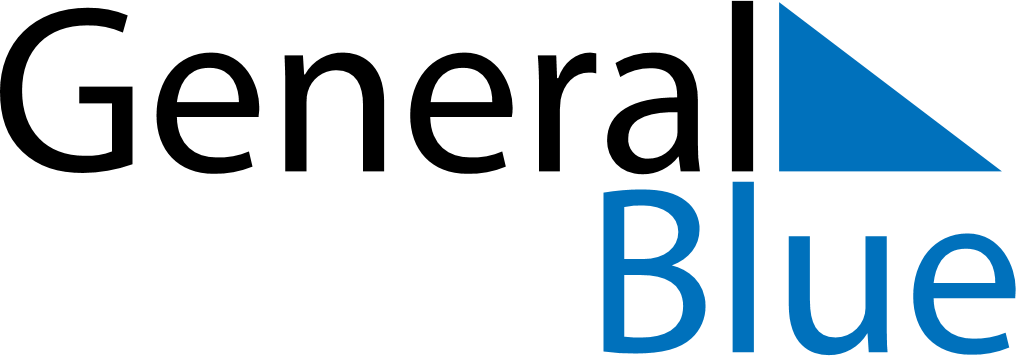 November 2018November 2018November 2018November 2018PolandPolandPolandSundayMondayTuesdayWednesdayThursdayFridayFridaySaturday1223All Saints’ Day4567899101112131415161617Independence Day181920212223232425262728293030